Name : Praveen  Gugulothu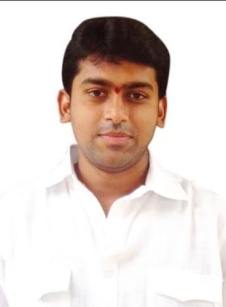 Qualification:B.Tech, MTech.Experience6 Years  till  now June 2018Area of InterestData mining, NetworksSubjects ThoughtI.R.S,SE,STM, DBMS,SADP,OS.HCIResearch Publication1 A Study Of Traffic Aware Partition And Aggregation In Map reduce For Big Data Applications International Journal of Research Available at https://edupedia publications.org/journals e-ISSN: 2348-6848 p-ISSN: 2348-795X Volume 04 Issue 14 November 2017Workshops/Seminars/FDP’s Attended:IOT 30 11-17 To  9-12-2017 NIT WatrangalSTM 5-5- 2017 TO 14-5-2017NIT Watrangal